

Lubrza 31.07.2022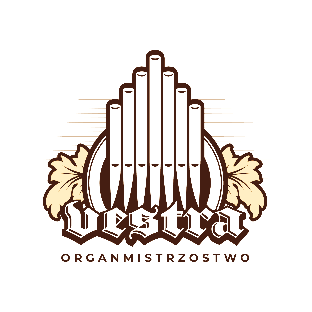 Program prac konserwatorskich przy organach w parafii 
pw. św. Wojciecha w Jabłonowo Zamek wykonany przez firmę Organmistrzostwo Vestra z Lubrzy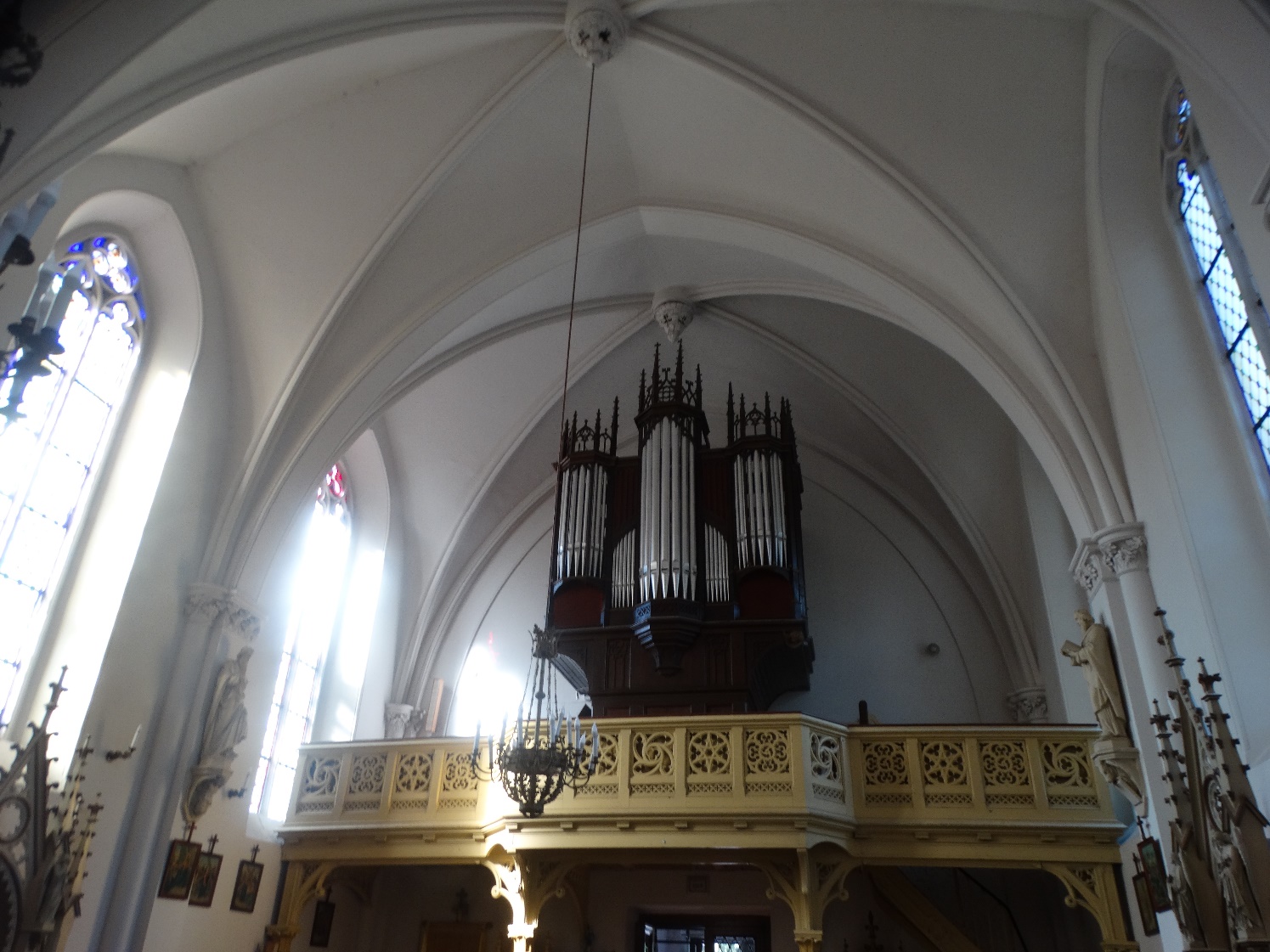 Opis instrumentu:            Organy 10-cio głosowe dwumanuałowe + sekcja pedału zbudowane między 1900 a 1907 r. przez organmistrza Bruno Goebla opus 249. Instrument o trakturze pneumatycznej, wiatrownice taszkowe (mieszki kieszonkowe) z miechem pływakowym (nie oryginalny), kontuar wbudowany z lewej strony instrumentu.Stan instrumentu na dzień 15.07.2022 r.: Organy w złym stanie technicznym mimo codziennego użycia w celach liturgicznych. Szafa organowa pochodzi z innego instrumentu tzw. mechanika na co wskazują widoczne wewnątrz instrumentu kwadratowe otwory specyficzne dla cięgien regestrowych montowanych w instrumentach mechanicznych. Trójsegmentowy prospekt organowy prawdopodobnie pochodzi z czasów powstania kościoła, z ok. 1866 roku. Wykonany jest w stylu neogotyckim, architektonicznym, z fornirowanego drewna z rzeźbionymi elementami snycerskimi. Złożony jest z trzech wież piszczałkowych, z czego środkowa jest wieloboczna, natomiast skrajne są owalne. Wieże piszczałkowe zwieńczone są wimpergami i sterczynami. Aktualnie w instrumencie używany jest tylko I manuał, który posiada pięć głosów co stanowi połowę możliwych dostępnych głosów. Część piszczałek I manuału została wymieniona na nowe. W II manuale brakuje wszystkich piszczałek tj. Hohlflöte 8ʹ (66 sztuk), Salicional 8ʹ (66 sztuk), Vox coelestis 8ʹ (54 sztuki), wiatrownica jest niekompletna - brakuje taszków oraz ławeczek piszczałkowych. W sekcji pedału brakuje wszystkich piszczałek tj. Subbas 16ʹ (27 sztuk) oraz Octavbass 8ʹ (27 sztuk). Aktualnie w sekcji pedału w miejscu głosu Octavbass 8ʹ zamontowany jest głos Cello 8ʹ który ze względu na nie działającą trakturę jest nie używany. W organach zamontowany został miech 
pływakowy wewnątrz instrumentu pod wiatrownicami, a oryginalny miech magazynowy został odłączony od instrumentu. Wraz z nowym miechem została zamontowana dmuchawa organowa tzw. składak (brak silnika na łożyskach ślizgowych z możliwością smarowania olejowego), a połączenie miech – dmuchawa zostało wykonane z rury aluminiowej wentylacyjnej. W celu przywrócenia funkcjonowania instrumentu oraz substancji brzmieniowej jaka została założona przez budowniczego organów na co wskazują tabliczki organowe z nazwami głosów należy przeprowadzić szereg prac. 
W sekcji powietrznego zasilania instrumentu należy usunąć miech pływakowy i przeprowadzić renowację miecha magazynowego znajdującego się na wieży kościoła oraz podłączyć go do instrumentu, a istniejącą dmuchawę należy zastąpić cichobieżną wysokoobrotową dmuchawą organową. Trakturę oraz wiatrownicę należy poddać renowacji tak jak piszczałki I manuału. Należy wykonać rekonstrukcję piszczałek II manuału oraz sekcji pedału według menzur pobranych z innego instrumentu budowniczego Goebla z możliwie najbliższych lat budowy w stosunku do remontowanych organów. Stół gry, klawiaturę pedału oraz ławeczkę należy poddać renowacji.Dyspozycja instrumentu wg tabliczek w stole gry - stan z dnia sporządzenia oględzin:ponadto instrument posiada kople: Manual Copel, Pedal Coppel z.II.M., Pedal Coppel I, Super-oct coppel z. II.M. oraz stałe kombinacje: Piano, Mezzo-forte, FortePowyżej opisane głosy rozlokowane są na 3 wiatrownicach. 
Plan prac konserwatorskich:1. Układ powietrznego zasilania instrumentuWykonanie oraz montaż nowego izolatora drgańOczyszczenie miechaMontaż nowej dmuchawy cichobieżnej wraz z obudową akustyczną (drewno dębowe)Wykonanie oraz montaż nowego regulatora przepływu powietrza (drewno dębowe)Oczyszczenie kanałów powietrznych Nasączenie miecha oraz kanałów powietrznych preparatem Hylotox Q firmy AltaxW przypadku otworów robaczych powodujących nieszczelności lub zawierających mączkę drzewna – wstrzyknięcie do środka preparatu Paraloid B-72 (10% roztworu na acetonie)W przypadku silnie zniszczonych elementów drewnianych wymiana wg wzoruWymiana oskórowania miecha naprawa zawiasów, oklejenie papierem, naprawa zaworów zwrotnych Uszczelnienie kanałów powietrznych w zależności od potrzeb skórą, papierem lub filcemOklejenie kanałów powietrznych papieremUszczelnienie i wyciszenie całego systemu powietrznego instrumentu Prace towarzyszące wyżej wymienionych etapów2. Wiatrownice Wymontowanie wszystkich piszczałek z instrumentuDemontaż stożkówOdkręcenie kloców oraz wymontowanie taszkówOczyszczenie wiatrownicNasączenie wszystkich elementów drewnianych preparatem Hylotox Q firmy AltaxW przypadku otworów robaczych powodujących nieszczelności lub zawierających mączkę drzewna – wstrzyknięcie do środka preparatu Paraloid B-72 (10% roztworu na acetonie)W razie potrzeby szpachlowanie ubytków szpachlą do drewna lub oklejenie special-papieremW przypadku silnie zniszczonych elementów drewnianych wymiana wg wzoruWymiana oskórowania stożkówOczyszczenie relajsów Wykonanie oraz naklejenie nowych mieszków (wymiana wszystkich mieszków znajdujących się w instrumencie)Wykonanie brakujących taszków II manuałuMontaż wszystkich taszkówSprawdzenie i wyrównanie górnej powierzchni wiatrownicNaklejenie nowych uszczelniaczy oraz wycięcie otworów przelotowych do klocyNaprawa maszynek przekaźnikowychMontaż stożków i relajsówMontaż kładek komunikacyjnychPrzegląd oraz naprawa kloców i ławeczekWykonanie nowych ławeczek i wieszaków dla nowych głosówPrzegląd oraz naprawa wieszaków piszczałekWymiana wszystkich filców wyciszających pracę instrumentuWymiana wszystkich filców dystansowychPrace towarzyszące wyżej wymienionych etapów prac
3. Sekcja brzmieniowa (istniejąca)Piszczałki prospektoweWyczyszczenie piszczałek Prostowanie i naprawa stroikówPołożenie nowej srebrzanki  Piszczałki drewnianeWyczyszczenie piszczałekZabezpieczenie piszczałek preparatem Hylotox QWymiana oskórowania szpuntów W miarę potrzeb szpachlowanie ubytków w drewnieReperacja baczków, wałków, stroików, wlotów i dolnych warg piszczałekPiszczałki cynkoweWyczyszczenie piszczałekWyrównanie wgnieceńSprawdzenie szczelności lutowańWymiana uszczelnień piszczałek krytychNaprawa dostroikówPiszczałki cynoweWyczyszczenie piszczałekWyprostowanie i wyrównanie wgnieceńSprawdzenie szczelności lutowańScalenie i zlutowanie górnych części korpusówWymiana uszczelnień piszczałek krytychNaprawa dostroików4. Sekcja brzmieniowa (brakująca)Wykonanie głosu Subbass 16ʹ (drewno sosnowe)Wykonanie głosu Octavbass 8ʹ (drewno sosnowe)Wykonanie głosu Hohlflöte 8ʹ (drewno sosnowe – pierwsza oktawa kryta)Wykonanie głosu Salicional 8ʹ (cyna 40%)Wykonanie głosu Vox coelestis 8ʹ (cyna 40%)
4.Stół gryOczyszczenie i zabezpieczenie elementów drewnianych preparatem Hylotox QDemontaż klawiatur i podzespołów kontuaruDokładne wyczyszczenie i wygładzenie sztyftówOczyszczenie klawiszy Polerowanie nakładek klawiszyPoczernienie trzonów klawiszy chromatycznych przy nakładkachWymiana filców i garnirungów klawiaturRegulacja skoku klawiaturRenowacja kontuaru wewnątrzWykonanie oraz montaż szyldu TuttiNaklejenie brakującej nakładki włącznika „Principal 8ʹ”Renowacja klawiatury sekcji pedałuRenowacja ławeczki organistowskiejMontaż oświetlenia klawiatur manuału oraz klawiatury pedałowej5.TrakturaOczyszczenie wszystkich elementów traktury Nasączenie elementów traktury środkiem Hylotox QNaprawa maszynek regestrowychRegulacja, usunięcie luzów, stuków i pisków
6.Szafa organowa
Częściowy demontaż elementów snycerskich prospektu. W trakcie wykonywania demontażu konieczne jest udokumentowanie lokalizacji poszczególnych elementówUsunięcie luźnych zabrudzeń z obiektu (kurzu, mączki drzewnej)Oczyszczenie niepolichromowanych płaszczyzn drewnianego wnętrza prospektu z zabrudzeń powierzchniowych mechanicznie lub chemicznieChemiczne usunięcie spękanej politury z lica obiektuDezynfekcja i dezynsekcja obiektu metodą iniekcji z zastosowaniem odpowiednio dobranych preparatów grzybo i bakteriobójczychUsunięcie wadliwych uzupełnień drewnaImpregnacja osłabionych części drewnianej struktury prospektuUzupełnienie większych ubytków w drewnianej strukturze prospektu z sezonowanego drewna tożsamego gatunkowo z oryginałemPodklejenie forniru w miejscach od spojeńUsunięcie wybrzuszeń forniruUzupełnienie ubytków forniru materiałem tożsamego gatunkowo z oryginałemWykonanie rekonstrukcji brakujących elementów snycerskichScalenie kolorystyczne uzupełnionych elementów z oryginalnymiPokrycie powierzchni lica werniksem końcowym7.  Montaż instrumentuZłożenie wiatrownic i kanałów powietrznych wewnątrz instrumentuZainstalowanie elementów trakturyZainstalowanie klawiatur i elementów kontuaru Wykonanie wstępnej regulacji traktur i mechanizmówZainstalowanie piszczałek, wieszaków oraz ławeczekIntonacja oraz strojenie piszczałekRegulacja traktur (końcowa)Podczas prac należy prowadzić dokumentację zdjęciową przed i po zakończeniu poszczególnych etapów prac.
PedałPedałManuał IManuał IManuał IIManuał II12Subbas 16'Octavebass 8ʹ34567Lieblich Gedeect 8'Viola di Gamba 8'Principal 8'Octave 4ʹRausch-Quinte 22/3 u. 2ʹ8910Hohlflöte 8'Salicional 8'Vox coelestis 8'